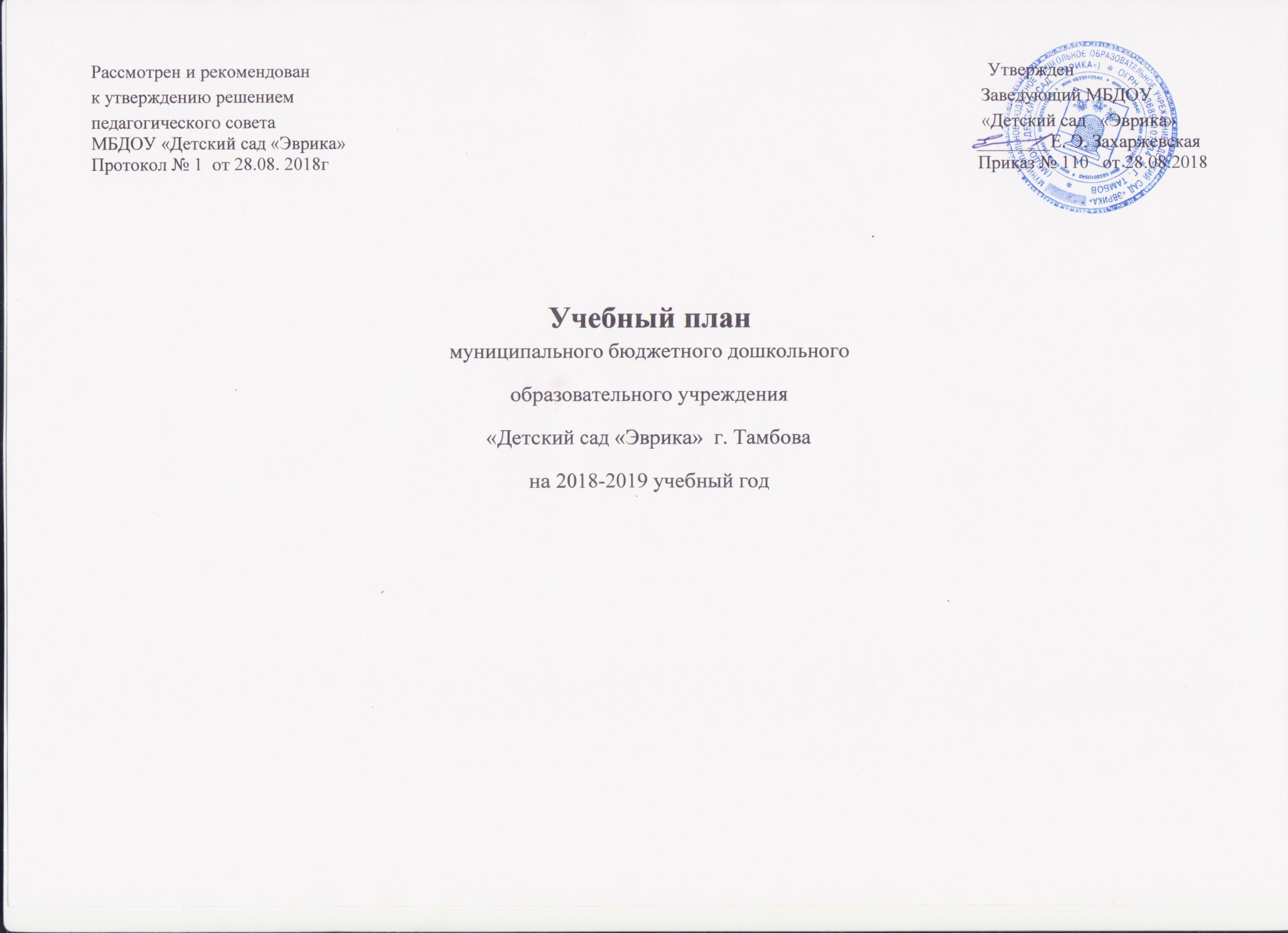 Пояснительная записка.Учебный   план  образовательной  деятельности  муниципального бюджетного   дошкольного  образовательного  учреждения  «Детский  сад «Эврика»  на  2018  –  2019    учебный  год  разработан  в  соответствии  со следующими нормативными правовыми документами:Законом РФ от 29.12.2012г. № 273-ФЗ (ред. от 29.07.2017) «Об образовании в Российской Федерации». СанПиН 2.4.1.3049 -13 "Санитарно-эпидемиологические  требования  к  устройству,  содержанию  и организации режима работы дошкольных образовательных организаций".(Постановление Главного санитарного врача РФ от 15 мая 2013г. №26)  Федеральным государственным образовательным стандартом дошкольного образования (утвержден приказом Министерства образования и науки РФ от 17.10.2013 № 1155);  Приказом Министерства образования и науки Российской Федерации от  30  августа  2013  №1014  «Об  утверждении  Порядка  организации  и осуществления  образовательной  деятельности  по  основным общеобразовательным  программам  –  образовательным  программам дошкольного образования»;Приказом Министерства образования и науки Российской Федерации от  08.04.2014 3293 «Об утверждении порядка организации и осуществления образовательной  деятельности  по  основным  общеобразовательным программам дошкольного образования»;  Законом  Тамбовской  области  от  1  октября  2013  г.  N  321-З  "Об образовании в Тамбовской области".  Основной образовательной программой  дошкольного образования МБДОУ «Детский сад «Эврика» .  Уставом  МБДОУ  «Детский  сад  «Эврика»Лицензией на право осуществления образовательной деятельности (Серия 68Л01 №0000470 Дата выдачи 06.08.2016г.)Основные задачи реализации образовательной деятельности:1)  охрана  и  укрепление  физического  и  психического  здоровья  детей,  в том числе их эмоционального благополучия;2)  обеспечение  равных  возможностей  для  полноценного  развития каждого  ребенка  в  период  дошкольного  детства  независимо  от  места жительства, пола, нации, языка, социального статуса, психофизиологических и других особенностей (в том числе ограниченных возможностей здоровья);3)  обеспечение   преемственности  целей,  задач  и  содержания образования, реализуемых  в  рамках  образовательных  программ  различных уровней  (преемственность  основных  образовательных  программ дошкольного и начального общего образования);4) создание благоприятных условий развития детей в соответствии с их возрастными  и  индивидуальными  особенностями  и  склонностями,  развитие способностей  и  творческого  потенциала  каждого  ребенка  как  субъекта отношений с самим собой, другими детьми, взрослыми и миром;5)  объединение  обучения  и  воспитания  в  целостный  образовательный процесс  на  основе  духовно-нравственных  и  социокультурных  ценностей  и принятых в обществе правил и норм поведения в интересах человека, семьи, общества;6)  формирование  общей  культуры  личности  детей,  в  том  числе ценностей здорового образа жизни, развитие их социальных, нравственных, эстетических,  интеллектуальных,  физических  качеств,  инициативности, самостоятельности  и  ответственности  ребенка,  формирование  предпосылок учебной деятельности;7) формирование социокультурной среды, соответствующей возрастным, индивидуальным, психологическим и физиологическим особенностям детей;9)  обеспечение  психолого-педагогической  поддержки  семьи  и повышения  компетентности  родителей  (законных  представителей)  в вопросах развития и образования, охраны и укрепления здоровья детей.    МБДОУ «Детский сад «Эврика» работает в режиме пятидневной рабочей недели. В образовательном учреждении функционируют:17 групп дневного пребывания, укомплектованных в соответствии с возрастными нормами, в числе которых:- 1 группа общеразвивающей направленности для детей от 1,5 до 2 лет- 2 группы общеразвивающей направленности для детей от 2 до 3 лет- 3 группы общеразвивающей направленности для детей от 3до 4 лет- 4 группы общеразвивающей направленности для детей от 4до 5 лет- 2 группы комбинированной направленности для детей   от 5 до 6 лет- 2 группы общеразвивающей направленности для детей  от 5 до 6 лет - 1 группа комбинированной  направленности для детей от 6 до 7 лет- 2 группы общеразвивающей направленности для детей от 6 до 7 лет 	В структуре учебного плана  выделены: обязательная  часть, реализующая образовательную программу дошкольного образования;               часть, формируемая участниками образовательных отношений..В учебный   план   включены  5 направлений образовательной деятельности (образовательных   областей), обеспечивающих социально-коммуникативное, познавательное, речевое, художественно-эстетическое и физическое развитие детей.Организация воспитательно-образовательного процесса предполагает воспитание и обучение воспитанников в непрерывной образовательной деятельности, в режимных моментах и в свободной самостоятельной деятельности детей в течение всего дня. В соответствии с требованиями СанПиН 2.4.1.3049-13 (п.11.9 и 11.10) продолжительность непрерывной непосредственно образовательной деятельности составляет: - с детьми группы раннего возраста (1,5-2 лет)- не более 10 минут,- с  детьми группы раннего возраста ( 2-3 лет) – не более 10 минут;- с детьми младшей группы (3-4 лет)- не более 15 минут;- с детьми средней группы ( 4- 5 лет) - не более 20 минут;- с детьми старшей группы (5–6 лет) - не более 25 минут; - с детьми подготовительной к школе группы (6 – 7 лет) - не более 30 минут. Объём образовательной нагрузки в первой половине дня, предусмотренный учебным планом, не превышает максимально допустимый СанПиНом 2.4.1.3049-13 (п.11.11) и составляет: - в младших и средних группах не более 30 и 40 минут соответственно;- в старшей группе – не превышает 45 минут; - в подготовительной группе – не превышает 1,5 часа детьми старших и подготовительных групп образовательная деятельность осуществляется в первой и второй половине дня после дневного сна, что допустимо СанПиНом 2.4.1.3049-13 (п11.12). Перерыв между занятиями составляет10 минут.Обязательная  часть  плана  НОД  в  группах  общеразвивающей направленности  для  детей  (2-7  лет)  включает  совместную  деятельность педагогов  и  детей  по  реализации  образовательных  областей  «Социально-коммуникативное  развитие»,   «Познавательное  развитие»,  «Речевое развитие»,  «Художественно-эстетическое развитие», «Физическое развитие», которые реализуются в различных видах  детской деятельности,  формах активности  и  позволяют   ребенку   правильно  использовать  и  ценить предметный и рукотворный мир, формировать основу первичной социальной осведомленности   ребенка  как  субъекта  поведения,  освоить  культуру общения.Образовательная область «Социально-коммуникативное развитие»  реализуется в ходе режимных моментов в различных видах детской деятельности.Часть плана, формируемого участниками образовательных отношений. В образовательное направление «Художественно-эстетическое развитие», включено дополнительно « Полихудожественное творчество» - для детей  6-7 лет  проводится 1 раз в неделю. В образовательное направление «Физическое развитие» для детей 4-5 лет  включена дополнительно   « Аква-аэробика» проводится 1 раз в неделю с целью укрепления физического и психического здоровья дошкольников, что обосновано социальным заказом родителей и наличием в учреждении бассейна.УЧЕБНЫЙ ПЛАН ОБРАЗОВАТЕЛЬНОЙ ДЕЯТЕЛЬНОСТИмуниципального бюджетного дошкольного образовательного учреждения «Детский сад «Эврика»на 2018-2019 учебный годЧасть, формируемая участниками образовательных отношенийОбразовательные областиВиды организованной образовательной деятельностиВиды организованной образовательной деятельностиКоличество ОД в неделюКоличество ОД в неделюКоличество ОД в неделюКоличество ОД в неделюКоличество ОД в неделюКоличество ОД в неделюКоличество ОД в неделюКоличество ОД в неделюКоличество ОД в неделюКоличество ОД в неделюКоличество ОД в неделюКоличество ОД в неделюКоличество ОД в неделюОбразовательные областиВиды организованной образовательной деятельностиВиды организованной образовательной деятельностиВозрастные группыВозрастные группыВозрастные группыВозрастные группыВозрастные группыВозрастные группыВозрастные группыВозрастные группыВозрастные группыВозрастные группыВозрастные группыВозрастные группыВозрастные группыОбразовательные областиВиды организованной образовательной деятельностиВиды организованной образовательной деятельностиГруппа общеразвивающей направленности 1,5 до 2 летГруппа общеразвивающей направленности от 2до 3 летГруппа общеразвивающей направленности от 2до 3 летГруппа общеразвивающей направленности от 2до 3 летГруппа общеразвивающей направленности 3-4 годаГруппа общеразвивающей направленности от 4 до 5 летГруппа общеразвивающей направленности от 4 до 5 летГруппа общеразвивающей направленности от 5 до 6 летГруппа комбинированной направленности от 5 до 6 летГруппа комбинированной направленности от 5 до 6 летГруппа общеразвивающей направленности от 6 до 7 летГруппа общеразвивающей направленности от 6 до 7 летГруппа комбинированной направленности от 6 до 7 летФизическое развитиеФизическая культура в помещении	Физическая культура в помещении	2/20 минРазвитие движений2/20мин2/20мин2/20мин2/30мин1/20 мин1/20 мин1/25мин1/25мин1/25мин1/30мин1/30мин1/30минФизическое развитиеФизическая культура в бассейнеФизическая культура в бассейне1/20мин1/20мин1/25мин1/25мин1/25мин1/30мин1/30мин1/30минФизическое развитиеФизическая культура на воздухе Физическая культура на воздухе 1/10мин1/10мин1/10мин1/15 мин1/20 мин1/20 мин1/25мин1/25мин1/25мин1/30мин1/30мин1/30минПознавательное развитиеФормирование целостной картины мира, расширение кругозора3/30 минРасширение ориентировки в окружающем и развитие речи3/30 минРасширение ориентировки в окружающем и развитие речи1/10мин1/10мин1/10мин1/15 мин1/15 мин1/20мин1/25мин1/25мин1/30мин1/30мин1/30мин1/30минПознавательное развитиеФормирование элементарных математических представлений2/20 мин Игры с дидактическим материалом2/20 мин Игры с дидактическим материалом1/10 мин(во второй половине дня)1/10 мин(во второй половине дня)1/10 мин(во второй половине дня)1/15 мин1/15 мин1/20 мин1/25мин1/25мин2/60 мин2/60 мин2/60 мин2/60 минРечевое развитиеРазвитие речи--2/20мин2/20мин2/20мин1/15 мин1/15 мин1/20 мин2/50мин2/50 мин2/60 мин2/60 мин2/60 мин2/60 минРечевое развитиеПриобщение детей к художественной литературе	Интегрировано в ходе различных видов детской деятельностиИнтегрировано в ходе различных видов детской деятельностиИнтегрировано в ходе различных видов детской деятельностиИнтегрировано в ходе различных видов детской деятельностиИнтегрировано в ходе различных видов детской деятельностиИнтегрировано в ходе различных видов детской деятельностиИнтегрировано в ходе различных видов детской деятельностиИнтегрировано в ходе различных видов детской деятельностиИнтегрировано в ходе различных видов детской деятельностиИнтегрировано в ходе различных видов детской деятельностиИнтегрировано в ходе различных видов детской деятельностиИнтегрировано в ходе различных видов детской деятельностиИнтегрировано в ходе различных видов детской деятельностиИнтегрировано в ходе различных видов детской деятельностиХудожественно-эстетическое развитиеМузыкальная деятельность2/20 мин2/20 мин2/20 мин2/20 мин2/20мин2/30мин2/30мин2/40мин2/50 мин2/50мин2/60мин2/60мин2/60мин2/60минХудожественно-эстетическое развитиеРисование----1/10 минвоспитатель1/15 минвоспитатель1/15 минвоспитатель1/20мин ПДО	2/50минПДО2/50минПДО2/60минПДО2/60минПДО2/60минПДО2/60минПДОХудожественно-эстетическое развитие	Лепка/ аппликация----1/10 мин1/15 мин1/15 мин1/20 мин1/25 мин1/25 мин1/30 мин1/30 мин1/30мин1/30минХудожественно-эстетическое развитиеКонструктивно-модельная деятельность1/10минСо строительным материалом1/10минСо строительным материалом1/10минСо строительным материалом1/10минСо строительным материаломИнтегрировано в ходе различных видов детской  деятельностиИнтегрировано в ходе различных видов детской  деятельностиИнтегрировано в ходе различных видов детской  деятельностиИнтегрировано в ходе различных видов детской  деятельностиИнтегрировано в ходе различных видов детской  деятельностиИнтегрировано в ходе различных видов детской  деятельностиИнтегрировано в ходе различных видов детской  деятельностиИнтегрировано в ходе различных видов детской  деятельностиИнтегрировано в ходе различных видов детской  деятельностиИнтегрировано в ходе различных видов детской  деятельностиИтого:10/100 мин10/100 мин10/100 мин11/110мин11/110мин10/150мин10/150мин10/200 мин12/300мин12/300мин13/390мин13/390мин13/390 мин13/390 минХудожественно-эстетическое развитиеПолихудожественноетворчество----1/30мин1/30минФизическое развитиеАквааэробика---1/20 минИтого:10/100мин(1 час 40 мин)11/110мин(1 час 50 мин)10/150 мин(2 часа 30 мин)11/220 мин(3часа40 мин)12/300мин(5 часов)12/300мин(5 часов)14/420 мин(7 часов)14/420 мин(7 часов)